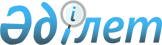 О внесении изменений и дополнений в приказ Генерального Прокурора Республики Казахстан от 23 сентября 2013 года № 101 "Об утверждении Перечня персональных данных, необходимых и достаточных для выполнения осуществляемых задач органами прокуратуры"Приказ Генерального Прокурора Республики Казахстан от 16 октября 2023 года № 190. Зарегистрирован в Министерстве юстиции Республики Казахстан 18 октября 2023 года № 33554
      ПРИКАЗЫВАЮ:
      1. Внести в приказ Генерального Прокурора Республики Казахстан от 23 сентября 2013 года № 101 "Об утверждении Перечня персональных данных, необходимых и достаточных для выполнения осуществляемых задач органами прокуратуры" (зарегистрирован в Реестре государственной регистрации нормативных правовых актов за № 8808) следующие изменения:
      преамбулу изложить в следующей редакции:
      "В целях реализации подпункта 1) пункта 2 статьи 25 Закона Республики Казахстан "О персональных данных и их защите", руководствуясь подпунктом 37) пункта 19 Положения о Генеральной прокуратуре Республики Казахстан, утвержденного Указом Президента Республики Казахстан от 13 октября 2017 года № 563 "О некоторых вопросах органов прокуратуры Республики Казахстан", ПРИКАЗЫВАЮ:";
      в Перечне персональных данных, необходимых и достаточных для выполнения осуществляемых задач органами прокуратуры, утвержденный указанным приказом (далее – Перечень), утвержденной указанным приказом:
      подпункты 1), 2) изложить в следующей редакции:
      "1) фамилия, имя, отчество (при его наличии);
      2) сведения о перемене фамилии, имени, отчества (при его наличии), основания перемены;";
      подпункт 35) изложить в следующей редакции:
      "35) сведения о семейном положении (состояние в браке, фамилия, имя, отчество (при его наличии) супруги(а), данные свидетельства о заключении брака, документа, удостоверяющего личность супруги(а), степень родства, фамилии, имени, отчества (при его наличии) и даты рождения других членов семьи, иждивенцев, наличие детей и их возраст, данные свидетельства о рождении детей, о расторжении брака, номер и дата выдачи, орган, выдавший документ);";
      подпункты 39), 40), 41), 42), 43), 44), 45) изложить в следующей редакции:
      "39) сведения в отношении лиц, совершивших уголовные правонарушения, привлеченных и привлекаемых к уголовной ответственности;
      40) сведения в отношении осужденных и оправданных лиц, а также лиц, в отношении которых уголовные дела прекращены производством;
      41) сведения о лицах, участвующих (участвовавших) в рассмотрении гражданских и административных дел в качестве истцов, ответчиков, третьих лиц, заявляющих (не заявляющих) самостоятельные требования на предмет спора, движении дел, в том числе датах поступления апелляционных, кассационных жалоб и надзорных ходатайств, состоявшихся судебных актах с указанием их резолютивной части, даты вручения сторонам акта суда, даты вступления в законную силу;
      42) сведения об участниках производств по делам об уголовных, административных правонарушениях;
      43) сведения о дактилоскопическом учете задержанных, содержащихся под стражей и осужденных лиц (дактилоскопическая карточка, содержащая сведения дактилоскопической формулы, отпечатков пальцев);
      44) сведения о разыскиваемых лицах, скрывшихся от дознания, следствия, суда, а также о лицах, уклоняющихся от отбывания наказания или осуществления пробационного контроля;
      45) сведения о разыскиваемых лицах, пропавших без вести;";
      подпункт 49) изложить в следующей редакции:
      "49) сведения о лицах, лишенных права занимать определенные должности или заниматься определенной деятельностью;";
      подпункты 51), 52), 53) изложить в следующей редакции:
      "51) сведения о субъектах (объектах) проверок, профилактического контроля с посещением субъекта (объекта) контроля и надзора, и других форм государственного контроля, а также надзора, предусмотренных законами Республики Казахстан, регистрируемых в уполномоченном органе в порядке, установленном законодательством Республики Казахстан;
      52) сведения о лицах, привлеченных к ответственности за осуществление террористической деятельности, а также организаций и информационных материалов, признанных судом террористическими;
      53) сведения о лицах, привлеченных к ответственности за совершение экстремизма, а также организаций и информационных материалов, признанных судом экстремистскими;";
      подпункт 64) изложить в следующей редакции:
      "64) сведения о лицах, отбывающих наказания в исправительных учреждениях, содержащихся в следственном изоляторе, на гауптвахте, в приемниках-распределителях, приемниках для административно-арестованных лиц;";
      подпункт 68) изложить в следующей редакции:
      "68) сведения о лицах, состоящих на учетах в организациях здравоохранения с диагнозом общественно-опасных заболеваний (алкоголизм, токсикомания, наркомания, туберкулез, ВИЧ/СПИД, психические, поведенческие расстройства);";
      подпункты 74), 75) изложить в следующей редакции:
      "74) сведения о несовершеннолетних лицах, помещенных в специальную организацию образования или организацию образования с особым режимом содержания;
      "75) сведения о близких родственниках сотрудников государственных органов, в том числе правоохранительных и специальных государственных органов;";
      подпункт 77) изложить в следующей редакции:
      "77) сведения об адвокатах, медиаторах и нотариусах, судебных исполнителях (фамилия, имя, отчество (при его наличии), сведения о сертификатах, лицензиях);";
      подпункт 82) изложить в следующей редакции:
      "82) сведения о лицах, получающих образование за границей;";
      подпункт 92) изложить в следующей редакции:
      "92) сведения о лицах, обратившихся с заявлением, обращением, сообщением, запросом, откликом, предложением, ходатайством в государственные органы, органы местного самоуправления, юридические лица со стопроцентным участием государства;";
      дополнить подпунктами 106), 107), 108), 109), 110), 111), 112), 113), 114), 115), 116), 117), 118) в следующей редакции:
      "106) сведения о разыскиваемых лицах, утративших связь с родственниками;
      107) сведения о лицах, не способных сообщить о себе установочные данные;
      108) сведения о разыскиваемых лицах, являющихся должниками по исполнительному производству, ответчиками по искам, предъявленным в интересах государства, а также о взыскании алиментов, возмещении вреда, причиненного увечьем или иным повреждением здоровью, смертью кормильца;
      109) сведения о лицах, не исполнивших обязательства по исполнительным документам, а также лиц, добровольно не исполнивших постановления о наложении административного штрафа;
      110) сведения о лицах, совершивших дисциплинарные проступки, дискредитирующие государственную службу;
      111) сведения о суммах конфискованного имущества, связанных с легализацией (отмыванием) денег и (или) иного имущества, полученных преступным путем, и финансированием терроризма, а также о суммах, полученных преступным путем, подлежащих возращению и возвращенных в Республику Казахстан;
      112) сведения о взаимной правовой помощи и иных международных запросах, связанных с легализацией (отмыванием) денег и (или) иного имущества, полученных преступным путем, и финансированием терроризма; 
      113) сведения о кандидатах в усыновители (в зависимости от формы устройства: усыновление, опека или попечительство, патронат, приемная семья) Республиканского банка данных детей-сирот, детей, оставшихся без попечения родителей, и лиц, желающих принять детей на воспитание в свои семьи;
      114) сведения о гражданах Республики Казахстан, привлеченных к уголовной ответственности, осужденных и отбывающих наказание за границей;
      115) сведения о лицах, привлеченных к ответственности за совершение легализации (отмывания) денег и (или) иного имущества, полученных преступным путем, и финансирования терроризма;
      116) сведения о гражданах Республики Казахстан, привлеченных к уголовной ответственности за совершение уголовных правонарушений против половой неприкосновенности несовершеннолетних;
      117) сведения о лицах, пересекших государственную границу Республики Казахстан, управляя автотранспортными средствами, зарегистрированными в иностранных государствах;
      118) сведения о гражданах Республики Казахстан, лишенных права управления транспортными средствами за границей, исполнение которого действительно на территории Республики Казахстан в соответствии с пунктом 3 статьи 2 Конвенции о взаимном признании и исполнении решений по делам об административных нарушениях правил дорожного движения Республики Казахстан.". 
      2. Комитету по правовой статистике и специальным учетам Генеральной прокуратуры Республики Казахстан (далее – Комитет) обеспечить:
      1) государственную регистрацию настоящего приказа в Министерстве юстиции Республики Казахстан;
      2) размещение настоящего приказа на официальном интернет-ресурсе Генеральной прокуратуры Республики Казахстан;
      3) направление настоящего приказа заинтересованным субъектам правовой статистики и специальных учетов, территориальным и приравненным к ним органам Комитета для исполнения.
      3. Контроль за исполнением настоящего приказа возложить на председателя Комитета.
      4. Настоящий приказ вводится в действие после дня его первого официального опубликования.
					© 2012. РГП на ПХВ «Институт законодательства и правовой информации Республики Казахстан» Министерства юстиции Республики Казахстан
				
      Генеральный ПрокурорРеспублики Казахстан

Б. Асылов
